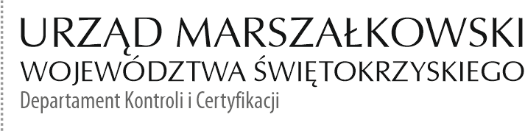 KC-I.432.142.1.2024                                                                            Kielce, dn. 26.04.2024 r.Informacja Pokontrolna Nr 10/N/XII/RPO/2024z kontroli końcowej projektu nr RPSW.12.01.00-26-0036/20 pn.: „Poprawa efektywności energetycznej budynków użyteczności publicznej w Gminie Koprzywnica”, realizowanego w ramach Działania 12.1. Poprawa efektywności energetycznej w budynkach użyteczności publicznej – REACT-EU, XII Osi priorytetowej Regionalnego Programu Operacyjnego Województwa Świętokrzyskiego na lata 2014 – 2020, przeprowadzonej w miejscu realizacji projektu, 
tj. w Koprzywnicy w dniu 25.03.2024 r. oraz na dostarczonych do dnia 23.04.2024 r. dokumentach.I. INFORMACJE OGÓLNE:Nazwa i adres badanego Beneficjenta:Gmina Koprzywnica Ul. 11 Listopada 8827-660 KoprzywnicaStatus prawny Beneficjenta:Wspólnota samorządowa II. INFORMACJE ZWIĄZANE Z REALIZACJĄ PROJEKTU:Osoba odpowiedzialna za realizację projektu:Aleksandra Klubińska – BurmistrzNazwa programu operacyjnego:Regionalny Program Operacyjny Województwa Świętokrzyskiego na lata 2014 – 2020Numer i nazwa Osi priorytetowej:XII Oś priorytetowa Numer i nazwa Działania:Działanie 12.1. Poprawa efektywności energetycznej w budynkach użyteczności publicznej – REACT-EUNazwa realizowanego projektu:„Poprawa efektywności energetycznej budynków użyteczności publicznej w Gminie Koprzywnica”, Okres realizacji projektu:rozpoczęcie realizacji projektu –05.10.2022 r.zakończenie realizacji projektu –15.12.2023r.Instytucja Zarządzająca:Zarząd Województwa ŚwiętokrzyskiegoPodstawa prawna przeprowadzenia kontroli:Niniejszą kontrolę przeprowadzono na podstawie art. 23 ust. 1 ustawy z dnia 11 lipca 2014 r. o zasadach realizacji programów w zakresie polityki spójności finansowanych w perspektywie finansowej 2014-2020 (Dz.U. z 2020 r., poz. 818 j.t.) oraz § 14 umowy o dofinansowanie 
nr RPSW.12.01.00-26-0036/20-00 z późn. zm. o  dofinansowanie projektu nr RPSW. 12.01.00-26-0036/20 pn. „Poprawa efektywności energetycznej budynków użyteczności publicznej 
w Gminie Koprzywnica”, Osoby przeprowadzające kontrolę:Kontroli dokonali pracownicy Departamentu Kontroli i Certyfikacji Urzędu Marszałkowskiego Województwa Świętokrzyskiego z siedzibą w Kielcach, działający na podstawie upoważnienia o numerze 10/N/XII/RPO/2024 wydanego w dniu 13.03.2024 r. przez Pana Dariusza Kowalskiego p.o. Zastępcy Dyrektora Departamentu Kontroli 
i Certyfikacji:Paulina Turczanik – Podinspektor (kierownik zespołu kontrolnego);Krzysztof Wojteczek– Główny Specjalista (członek zespołu kontrolnego).Osoby udzielające informacji/wyjaśnień (osoby odpowiedzialne):Beneficjent udostępnił kontrolerom dokumenty stanowiące przedmiot kontroli, 
a wyjaśnień i informacji udzielali:Pani Aleksandra Klubińska – BurmistrzOświadczenie Beneficjenta:Po zakończeniu czynności kontrolnych Pani Aleksandra Klubińska  – Burmistrz złożyła oświadczenie (dowód nr 1), że w trakcie czynności kontrolnych dostarczyła i udostępniła kontrolującym całą dokumentację związaną z realizacją projektu nr RPSW. 12.01.00-26-0036/20 pn. „Poprawa efektywności energetycznej budynków użyteczności publicznej 
w Gminie Koprzywnica”, III. OBSZAR I CEL KONTROLI:Zgodność projektu z umową o dofinansowanie,Przestrzeganie procedur udzielania zamówień,Weryfikacja zgodności dokumentacji z wnioskiem aplikacyjnym, planem przedsięwzięcia,Weryfikacja osiągnięcia poziomu wskaźników zamieszczonych we wniosku aplikacyjnym na podstawie przedstawionych dokumentów,Zakres działań informacyjnych i promocyjnych dla projektów współfinansowanych w ramach Europejskiego Funduszu Rozwoju Regionalnego,Wdrożenie zaleceń pokontrolnych (jeżeli dotyczy),Okres czasu objęty kontrolą: od dnia 05.10.2020 do dnia 25.03.2024 r. IV. USTALENIA SZCZEGÓŁOWE:Adn. 1 Zgodność projektu z umową o dofinansowanie.W wyniku weryfikacji dokumentacji związanej z realizacją projektu stwierdzono, 
że w zakresie rzeczowym projekt został zrealizowany zgodnie z wnioskiem i umową 
o dofinansowanie projektu nr RPSW 12.01.00-26-0036/20 „Poprawa efektywności energetycznej budynków użyteczności publicznej w Gminie Koprzywnica” z zastrzeżeniami szczegółowo opisanymi w Adn.2 niniejszej informacji pokontrolnej.Adn. 2 Przestrzeganie procedur udzielania zamówieńW wyniku weryfikacji dokumentów dotyczących zamówień udzielonych w ramach projektu 
nr 12.01.00-26-0036/20, Zespół kontrolujący ustalił co następuje: Beneficjent w ramach realizacji projektu przeprowadził następujące postępowania:Beneficjent przeprowadził zgodnie z zasadą konkurencyjności określoną w sekcji 6.5.2 pkt. 1 lit. a) Wytycznych w zakresie kwalifikowalności wydatków w ramach Europejskiego Funduszu Rozwoju Regionalnego, Europejskiego Funduszu Społecznego oraz Funduszu Spójności na lata 2014-2020 postępowanie o udzielenie zamówienia, które zostało wszczęte 
w dniu 17.09.2020 r. poprzez zamieszczenie zapytania ofertowego na stronie internetowej www.bazakonkurencyjności.gov.pl pod numerem 2020-4836-6083. Przedmiotem postępowania było opracowanie dokumentacji technicznej i aplikacyjnej. Efektem rozstrzygnięcia postępowania było podpisanie w dniu 05.11.2020. r. Umowy  nr 344/2020  pomiędzy Zamawiającym a Wykonawcą, tj. firmą Project ENERGY Sp. z o. o z siedzibą Al. Tadeusza Kościuszki 80/82, 90-437 Łódź na kwotę 118 080,00zł brutto. Termin realizacji  przedmiotu umowy został określony a)Opracowanie dokumentacji technicznej w terminie umożliwiającym skuteczne złożenie wniosku o dofinansowanie, nie później niż 3 miesiące od dnia podpisania umowy, b) opracowanie dokumentacji aplikacyjnej w terminie umożliwiającym złożenie wniosków o dofinansowanie zgodnie z terminem naboru wniosków. Przedmiot umowy został zrealizowany w dniu 9.11.2020 co potwierdza protokół zdawczo-odbiorczy.W wyniku weryfikacji przedmiotowego postępowania stwierdzono 1.Naruszenie zapisów wytycznych w zakresie kwalifikowalności wydatków w ramach Funduszu Społecznego oraz Spójności na lata 2014-2020 z dnia 22 sierpnia 2019 r.(sekcja 6.5.2 pkt 10) ponieważ upublicznienie zapytania ofertowego nastąpiło 17.09.2020 a termin składania ofert wyznaczono na 24.09.2020 godz: 12:00. Termin składania ofert został skrócony o 12 godzin.2. Naruszenie zapisów wytycznych w zakresie kwalifikowalności wydatków w ramach Funduszu Społecznego oraz Spójności na lata 2014-2020 z 22.08.2019 r.(sekcja 6.5.2 pkt 8)  ograniczających konkurencyjność warunków udziału w postepowaniu , poprzez postawienie  wymogu w Zaproszeniu do złożenia oferty będącego załącznikiem do ogłoszenia nr 2020-4836-6083, dot. warunków udziału w postepowaniu: warunek zostanie spełniony, jeżeli wykonawca wykaże, że wykonał minimum 4 usługi polegające na kompleksowej dokumentacji technicznej oraz aplikacyjnej obejmujące termomodernizację obiektów użyteczności publicznej z Regionalnego Programu Operacyjnego, w tym min.  2 usługi z Regionalnego Programu Operacyjnego woj. Świętokrzyskiego . Warunki udziału 
w postępowaniu o udzielenie zamówienia oraz opis sposobu dokonywania oceny ich spełniania, określone są w sposób ograniczających  konkurencyjność i równe traktowanie wykonawców. Opis taki nie może zawierać odniesienia do doświadczenia w danym regionie, gdyż może to prowadzić do uprzywilejowania lub wyeliminowania niektórych wykonawców. Opis spełniania  warunków udziału w postepowaniu powinien umożliwić wykonawcom jednakowy i równy dostęp do zamówienia i nie może powodować nieuzasadnionych przeszkód w ubieganiu się o udzielenie zamówienia. Biorąc pod uwagę powyższe uznać należy, że postawienie w/w warunku stanowiło naruszenie zasady uczciwej konkurencji i równego traktowania wykonawców. Dowód nr stanowi lista sprawdzająca przedmiotowe zamówienie. Beneficjent w ramach realizacji projektu przeprowadził w trybie określonym w art. 275 pkt 1, ustawy z dnia 11 września 2019 r. Prawo zamówień publicznych (Dz. U. z 2019 r. poz. 2019), postępowanie: udzielenie zamówienia publicznego, które zostało wszczęte w dniu 13.06.2022 r., poprzez publikację ogłoszenia o zamówieniu w Biuletynie Zamówień Publicznych pod numerem 2022/BZP 00207062. Zamówienie dotyczyło  „Świadczenie usługi inwestora zastępczego w ramach realizacji inwestycji pn. „Poprawa efektywności energetycznej budynków użyteczności publicznej w Gminie Koprzywnica”.  Na podstawie sporządzonego protokołu z przeprowadzonego postępowania efektem rozstrzygnięcia było: podpisanie w dniu 06.07.2022r. Umowy nr 54/ZP/2022 pomiędzy Zamawiającym a Wykonawcą Project Energy Sp. z o. .o , z siedzibą w Łodzi przy Al. Kościuszki 80/82 na kwotę 239 850,00 zł brutto. 
W dniu 01.08.2023r został zawarty Aneks nr 1 do umowy nr 54/ZP/2022  dotyczący pełnienia nadzoru inwestorskiego nad robotami  dodatkowymi w terminie do 31.10.2023 r. Aneksem zwiększono wynagrodzenie Wykonawcy o 12 300,00zł brutto. Wprowadzona powyższym aneksem zmiana spełnia przesłanki, o których mowa w art. art. 455 ust 1 pkt 1 ustawy z dnia 11 września 2019 r. Prawo zamówień publicznych (Dz. U. z 2019 r. poz. 2019)r. Przedmiot umowy został zrealizowany w zakresie wynikającym z zapytania ofertowego, co znajduje potwierdzenie w protokole odbioru końcowego z dnia 13.12.2023 r.W wyniku weryfikacji zamówienia nie  stwierdzono nieprawidłowości.Dowód nr 3 stanowi lista sprawdzająca przedmiotowe zamówienie.  o udzielenie zamówienia publicznego, które zostało wszczęte w dniu 01.12.2022 r., poprzez publikację ogłoszenia o zamówieniu w Biuletynie Zamówień Publicznych pod numerem 2022/BZP 00470041/01. Zamówienie dotyczyło  „Wykonanie prac projektowych oraz robót budowlanych w ramach realizacji pn. „ Poprawa efektywności energetycznej budynków użyteczności publicznej w Gminie Koprzywnica”. Zamówienie zostało podzielone na 3 części Na podstawie sporządzonego protokołu z przeprowadzonego postępowania efektem rozstrzygnięcia było : zadanie 1 – Poprawa efektywności energetycznej budynku Zespołu Szkół Ogólnokształcących w Koprzywnicy przy ul. Szkolnej 9, 27-660 Koprzywnica. Podpisanie w dniu 15.03 2023 r Umowy nr 11/ZP/2023na  pomiędzy Zamawiającym a Wykonawcą  Wik Wero Mazur Grażyna, ul. Kozia 2, 25-514 Kielce na kwotę 3 000 000 zł brutto. W dniu 12.06.2023r został zawarty Aneks nr 1 do umowy nr 11/ZP/2023  wynikający z konieczności zlecenia Wykonawcy robót dodatkowych zwiększających wynagrodzenie wykonawcy do 3 293 601,00 zł brutto  oraz koniecznością wydłużenia terminu do 15.09.2023.Wprowadzona powyższym aneksem zmiana spełnia przesłanki, o których mowa w art. 455 ust 2  ustawy z dnia 11 września 2019 r. Prawo zamówień publicznych(Dz.U.2022.1710 t.j z późn.zm) . Przedmiot umowy został zrealizowany w zakresie wynikającym z zapytania ofertowego, co znajduje potwierdzenie w protokołach odbioru końcowego  z dnia 27.09.2023.12.2023r. Zadanie nr 2 :  Poprawa efektywności energetycznej budynku urzędu miasta i Gminy 
w Koprzywnicy, ul. 11 Listopada 88, 27-660 Koprzywnica – zostało unieważnione na podstawie art. 253 ust 1 ustawy z dnia 11 września 2019 r. Prawo zamówień publicznych 
tj. Zamawiający unieważnia postepowanie , jeżeli cena lub koszt najkorzystniejszej oferty przewyższa kwotę, którą Zamawiający zamierza przeznaczyć na sfinansowanie.Zadanie nr 3  : Poprawa efektywności energetycznej Budynku Ochotniczej Straży pożarnej 
w Krzcinie - W dniu 20.03.2023 r została podpisana Umowa nr 12/ZP/2023  pomiędzy Zamawiającym a Wykonawcą  Firma Remontowa Stenbud Piotr Stępień , Wiązownica Duża 235,28-200 Staszów , na kwotę 575 000,00 zł brutto. W dniu 15.06.2023r został zawarty Aneks nr 1 do umowy nr 12/ZP/2023 wynikający z konieczności zlecenia Wykonawcy robót dodatkowych i wydłużeniem terminu realizacji inwestycji do 31.08.2023r.Wprowadzona powyższym aneksem zmiana spełnia przesłanki, o których mowa w art. 455 ust 2  ustawy 
z dnia 11 września 2019 r. Prawo zamówień publicznych (Dz.U.2022.1710 t.j z późn.zm). Przedmiot umowy został zrealizowany w zakresie wynikającym z zapytania ofertowego, co znajduje potwierdzenie w protokołach odbioru końcowego  z dnia 20.09.09.2023.W wyniku weryfikacji zamówienia nie  stwierdzono nieprawidłowości.Dowód nr 4 stanowi lista sprawdzająca przedmiotowe postępowanie. •	o  udzielenie zamówienia publicznego, które zostało wszczęte w dniu 24.02.2023 r., poprzez publikację ogłoszenia o zamówieniu w Biuletynie Zamówień Publicznych pod numerem 2023/BZP 00108939. Zamówienie dotyczyło  „Wykonanie prac projektowych oraz robót budowlanych w ramach realizacji inwestycji  pn. „ Poprawa efektywności energetycznej budynków użyteczności publicznej w Gminie Koprzywnica”- Poprawa efektywności energetycznej budynku urzędu miasta i gminy w Koprzywnicy, przy ul. 11 Listopada 88, 27-660 Koprzywnica.  Na podstawie sporządzonego protokołu z przeprowadzonego postępowania efektem rozstrzygnięcia było: podpisanie w dniu 12.04.2023r. Umowy nr 19/ZP/2023 pomiędzy Zamawiającym a Wykonawcą  Complido Michał Dziubek, ul. Walerego Przyborowskiego 91, 
25-351 Kielce na kwotę  1 899 500,00 zł brutto. W dniu 28.08.2023r został zawarty Aneks nr 1 do umowy nr 19/ZP/2023 wynikający z konieczności zlecenia Wykonawcy robót dodatkowych 
i wydłużeniem terminu realizacji inwestycji do 30.09.2023r. Wprowadzona powyższym aneksem zmiana spełnia przesłanki, o których mowa w art. 455 ust 2  ustawy z dnia 11 września 2019 r. Prawo zamówień publicznych(Dz.U.2022.1710 t.j z późn.zm). Przedmiot umowy został zrealizowany w zakresie wynikającym z zapytania ofertowego, co znajduje potwierdzenie w protokołach odbioru końcowego  z dnia 17.10.2023.W wyniku weryfikacji zamówienia nie  stwierdzono nieprawidłowości.Dowód nr 5 stanowi lista sprawdzająca przedmiotowe postępowanie. Adn. 3 Weryfikacja zgodności dokumentacji z wnioskiem aplikacyjnym, planem przedsięwzięcia.Kontrola na zakończenie realizacji projektu została przeprowadzona w dwóch etapach.                     W pierwszym etapie przeprowadzono badanie dokumentów dotyczących przedmiotowego projektu pod kątem ich zgodności z wnioskiem aplikacyjnym w kwestii formalnej. W wyniku weryfikacji rzeczonej dokumentacji Zespół kontrolny stwierdził zgodność dokumentacji z wnioskiem 
o dofinansowanie;W drugim etapie dokonano oględzin zrealizowanych inwestycji w ramach projektu pn. „ Poprawa efektywności energetycznej budynków użyteczności publicznej w Gminie Koprzywnica”.W ramach przedmiotowego projektu przeprowadzono termomodernizację trzech  budynków użyteczności publicznej na terenie gminy Koprzywnica: Budynek Urzędu Miasta i Gminy Koprzywnica, Budynek  Ochotniczej  Straży Pożarnej  w Krzcinie, Zespołu Szkół  Ogólnokształcących w Koprzywnicy.Protokół z oględzin i dokumentacja fotograficzna stanowią dowód nr 6 do Informacji pokontrolnej. Ewidencja środków trwałych i OT stanowią dowód nr 7 do niniejszej Informacji pokontrolnej. Ponadto Zespół Kontrolny potwierdził, że oryginały dokumentów będących przedmiotem kontroli administracyjnej na etapie weryfikacji przez Oddział Rozliczeń wniosków o płatność są tożsame 
ze skanami zamieszczonymi w systemie teleinformatycznym SL2014.Adn. 4 Weryfikacja osiągnięcia poziomu wskaźników zamieszczonych we wniosku aplikacyjnym na podstawie przedstawionych dokumentów.Biorąc pod uwagę przeprowadzone czynności kontrolne stwierdzono, iż Beneficjent osiągnął założone we wniosku o dofinansowanie wskaźniki realizacji projektu na następującym poziomie:Wskaźniki produktu:Liczba obiektów dostosowanych do potrzeb osób z niepełnosprawnościami ( szt.) – nie zakładano realizacji wskaźnika,Liczba osób objętych szkoleniami/ doradztwem w zakresie kompetencji cyfrowych [osoby]-nie zakładano realizacji wskaźnika,Liczba projektów, w których sfinansowano koszty racjonalnych usprawnień dla osób z niepełnosprawnościami [szt.] – nie zakładano realizacji wskaźnika,Liczba przebudowanych jednostek wytwarzania energii elektrycznej z OZE [szt.] nie zakładano realizacji wskaźnika,Liczba wybudowanych jednostek wytwarzania energii elektrycznej z OZE [szt.]-wartość docelowa wynosi 3,00 - wskaźnik wykonano na poziomie 3,00Liczba zmodernizowanych energetycznie budynków [szt.]- wartość docelowa wynosi 3,00 -wskaźnik wykonano na poziomie 3,00, Liczba zmodernizowanych źródeł ciepła [szt.].- nie zakładano realizacji wskaźnika,Powierzchnia użytkowa budynków poddanych termomodernizacji [m2]. Wartość docelowa    wynosi 4 263,94 - wskaźnik wykonano na poziomie 4 263,94 m2,Dokumentacja otrzymana od Beneficjenta potwierdzająca realizację powyższych wskaźników stanowi dowód nr 8.Kluczowe wskaźniki rezultatu:Ilość zaoszczędzonej energii cieplnej [GJ/rok] - wartość docelowa 1 624,36 – nie osiągnięto wskaźnika;Ilość zaoszczędzonej energii elektrycznej [MWh/rok] - wartość docelowa 106,93 -nie osiągnięto wskaźnika; Liczba nowo utworzonych miejsc pracy-pozostałe formy[EPC]- nie zakładano realizacji wskaźnika.Liczba utrzymanych miejsc pracy [EPC]- nie zakładano realizacji wskaźnika,Szacowany roczny spadek emisji gazów cieplarnianych [tony równoważnika CO2] (CI 34) tony równoważnika CO2 - wartość docelowa 182,23 – nie osiągnięto wskaźnika;Wzrost zatrudnienia we wspieranych podmiotach (innych niż przedsiębiorstwa) [EPC] – nie zakładano realizacji wskaźnika,Wzrost zatrudnienia we wspieranych przedsiębiorstwach (CI 8) [EPC]– nie zakładano realizacji wskaźnika;Zmniejszenie rocznego zużycia energii pierwotnej w budynkach publicznych [kWh/rok] – wartość docelowa 817 130,00 - nie osiągnięto wskaźnika;	Zmniejszenie zużycia energii końcowej w wyniku realizacji projektów [GJ/rok] - wartość docelowa 2 179,62 – nie osiągnięto wskaźnika,Adn. 5 Zakres działań informacyjnych i promocyjnych dla projektów współfinansowanych w ramach Europejskiego Funduszu Rozwoju Regionalnego.Biorąc pod uwagę przeprowadzone czynności kontrolne stwierdzono, że Beneficjent stosuje się do 
§ 18 ust. 1 umowy o dofinansowanie projektu nr RPSW.12.01.02.00-26-0036/20 pn. „Poprawa efektywności energetycznej budynków użyteczności publicznej w Gminie Koprzywnica” oraz zapisów dokumentu pn. „Podręcznik wnioskodawcy i beneficjenta programów polityki spójności 2014-2020 w zakresie informacji i promocji”.V. REKOMENDACJE I ZALECENIA POKONTROLNE:1.Ustalenie o wysokiej istotności:IW trakcie weryfikacji dokumentacji dotyczącej postepowania na opracowanie dokumentacji technicznej i aplikacyjnej z dnia 17.09.2020  ustalono, że doszło do naruszenia zapisów wytycznych w zakresie kwalifikowalności wydatków w ramach Funduszu Społecznego oraz Spójności na lata 2014-2020 z dnia 22 sierpnia 2019 r.(sekcja 6.5.2 pkt 10) a tym samym 
§ 12 ust 1 umowy o dofinansowanie projektu nr RPSW.12.01.02.00-26-0036/20  z tytułu skrócenia terminu składania ofert, co stanowi naruszenie sekcji 6.5.2 pkt 10 Wytycznych 
w zakresie kwalifikowalności wydatków w ramach Europejskiego Funduszu Rozwoju Regionalnego , Europejskiego Funduszu Społecznego oraz Funduszu Rozwoju Regionalnego na lata 2014-2020 z dnia 22.08.2019r.W związku z powyższym IZ RPOWŚ 2014-2020 na podstawie art. 143 Rozporządzenia Parlamentu Europejskiego i Rady (UE) nr 1303/2013 z dnia 17 grudnia 2013 r., art. 9 ust. 2 pkt. 8 Ustawy z dnia 11 lipca 2014 r. o zasadach realizacji programów w zakresie polityki spójności finansowanych 
w perspektywie finansowej 2014-2020 (Dz.U.2020r.818 j.t.) oraz Rozporządzenia Ministra Rozwoju z dnia 29 stycznia 2016r. w sprawie warunków obniżania wartości korekt finansowych oraz wydatków poniesionych nieprawidłowo związanych z udzielaniem zamówień (Dz.U.2018r.971) ustaliła wartość pomniejszenia wydatków kwalifikowalnych wg poniższego wzoru:Wp =W% x Wkw = 5% x 58 425,00 zł = 2 921,25 złgdzie znaczenie poszczególnych symboli jest następujące :Wp -wartość pomniejszenia,Wkw - wartość faktycznie poniesionych wydatków kwalifikowanych dla danego zamówienia,W%- stawka procentowa wskazana w pkt 5 do Załącznika do Rozporządzenia Ministra Rozwoju 
z dnia 29 stycznia 2016r. (Dz.U. 2018 poz. 971) pn. Stawki procentowe przy obniżeniu wartości korekt finansowych i pomniejszeń dla poszczególnych kategorii nieprawidłowości indywidualnych 
z uwzględnieniem Załącznika do Decyzji Komisji z dnia 14 maja 2019r. (C(2019) 3452) ustanawiającej wytyczne dotyczące określenia korekt finansowych w odniesieniu do wydatków finansowanych przez Unię w przypadku nieprzestrzegania obowiązujących przepisów dotyczących zamówień publicznych z tytułu nieuprawnionego skrócenia terminu składania ofert, która została ustalona w wysokości 5% w związku z faktem, że termin na składanie ofert został skrócony 
o 12 godzin , czyli 7,14 % wymaganego terminu.W związku z powyższym IZ RPOWŚ na lata 2014-2020 informuję, iż kwota pomniejszenia wartości wydatków kwalifikowanych w projekcie wynosi  2 921,25 złJednocześnie biorąc pod uwagę montaż finansowy i 85% poziom dofinansowania, obniżenie wartości korekty finansowej wydatków z tytułu wyżej wymienionego naruszenia wynosi : 2 921,25*85% = 2 483,06 złW związku z powyższym, IŻ RPOWŚ uznała wydatek niekwalifikowany kwotę w wysokości 2 921,25 zł, w tym kwota dofinansowania 2 483,06 złW trakcie weryfikacji dokumentacji dotyczącej postepowania na opracowanie dokumentacji technicznej i aplikacyjnej z dnia 17.09.2020  ustalono, że doszło do naruszenia naruszenia zapisów wytycznych w zakresie kwalifikowalności wydatków w ramach Funduszu Społecznego oraz Spójności na lata 2014-2020 z dnia 22 sierpnia 2019 r. (sekcja 6.5.2 pkt 8) a tym samym § 12 ust 1 umowy o dofinansowanie projektu nr RPSW.12.01.02.00-26-0036/20  z tytułu postawienia przez Zamawiającego  ograniczających warunków udziału 
w postepowaniu poprzez określenie  warunek udziału zostanie spełniony , jeżeli wykonawca wykaże , że wykonał minimum 4 usługi polegające na kompleksowej dokumentacji technicznej oraz aplikacyjnej obejmujące termomodernizację obiektów użyteczności publicznej z Regionalnego Programu Operacyjnego , w tym min.  2 usługi z Regionalnego Programu Operacyjnego woj. Świętokrzyskiego. Warunki udziału w postępowaniu 
o udzielenie zamówienia oraz opis sposobu dokonywania oceny ich spełniania, nie zapewniają zachowania zasad uczciwej konkurencji.W związku z powyższym IZ RPOWŚ 2014-2020 na podstawie art. 143 Rozporządzenia Parlamentu Europejskiego i Rady (UE) nr 1303/2013 z dnia 17 grudnia 2013 r., art. 9 ust. 2 pkt. 8 Ustawy z dnia 11 lipca 2014 r. o zasadach realizacji programów w zakresie polityki spójności finansowanych w perspektywie finansowej 2014-2020 (Dz.U.2020r.818 j.t.) oraz Rozporządzenia Ministra Rozwoju z dnia 29 stycznia 2016r. w sprawie warunków obniżania wartości korekt finansowych oraz wydatków poniesionych nieprawidłowo związanych 
z udzielaniem zamówień (Dz.U.2018r.971) ustaliła wartość pomniejszenia wydatków kwalifikowalnych wg poniższego wzoru:WP- W% x Wkw = 25% x  58 425,00 zł = 14 606,25 złGdzie znaczenie poszczególnych symboli jest następujące :Wp-wartość pomniejszenia,Wkw- wartość faktycznie poniesionych wydatków kwalifikowanych dla danego zamówienia,W%- stawka procentowa wskazana w pkt 10 do Załącznika do Rozporządzenia Ministra Rozwoju 
z dnia 29 stycznia 2016r. (Dz.U. 2018 poz. 971) pn. Stawki procentowe przy obniżeniu wartości korekt finansowych i pomniejszeń dla poszczególnych kategorii nieprawidłowości indywidualnych 
z uwzględnieniem Załącznika do Decyzji Komisji z dnia 14 maja 2019r. (C(2019) 3452) ustanawiającej wytyczne dotyczące określenia korekt finansowych w odniesieniu do wydatków finansowanych przez Unię w przypadku nieprzestrzegania obowiązujących przepisów dotyczących zamówień publicznychJednocześnie biorąc pod uwagę montaż finansowy i 85% poziom dofinansowania, obniżenie wartości korekty finansowej wydatków z tytułu wyżej wymienionego naruszenia wynosi : 14 606,25*85% = 12 415,31 złW związku z powyższym, IŻ RPOWŚ uznała wydatek niekwalifikowany kwotę w łącznej wysokości 14 606,25  zł, w tym łączna kwota dofinansowania 12 415,31 złW związku ze stwierdzeniem w przedmiotowym postępowaniu dwóch naruszeń oraz faktem, 
iż w przypadku stwierdzenia więcej niż jednego przepisów w ramach jednego postępowania 
o udzielanie zamówienia publicznego należy zastosować jedno pomniejszenie wydatków kwalifikowanych o największej wartości , pomniejszenie wydatków kwalifikowanych z tytułu opisanych powyżej naruszeń ustala się na kwotę  14 606,25 zł w tym kwota dofinansowania 12 415,31 złII.Zespół Kontrolujący stwierdził ponadto, że Beneficjent na dzień kontroli nie zrealizował następujących wskaźników rezultatu pn: 1.Ilość zaoszczędzonej energii cieplnej [GJ/rok] 2.Ilość zaoszczędzonej energii elektrycznej [MWh/rok] 3. Szacowany roczny spadek emisji gazów cieplarnianych [tony równoważnika CO2] (CI 34)	tony równoważnika CO2 4. Zmniejszenie rocznego zużycia energii pierwotnej w budynkach publicznych [kWh/rok] 5 Zmniejszenie zużycia energii końcowej w wyniku realizacji projektów [GJ/rok] W związku z tym, zastosowanie ma wynikająca z Wytycznych w zakresie kwalifikowalności wydatków w ramach Europejskiego Funduszu Rozwoju Regionalnego, Europejskiego Funduszu Społecznego oraz Funduszu Spójności na lata 2014 – 2020 z dnia 21 grudnia 2020 r. reguła proporcjonalności, która nakazuje IZ RPOWŚ 2014 – 2020 w zależności od stopnia nieosiągnięcia założeń merytorycznych określonych we wniosku o dofinansowanie uznać wszystkie lub odpowiednią część wydatków za niekwalifikowalne. Jednakże mając na uwadze zapis w Instrukcji wypełniania wniosków EFRR (sekcja 14 wskaźniki), który mówi, że docelowa wartość wskaźnika rezultatu powinna zostać osiągnięta 
w momencie zakończenia realizacji projektu, bądź w okresie bezpośrednio po tym terminie (co do zasady – w okresie 12 miesięcy od zakończenia okresu realizacji projektu, określonego 
w umowie o dofinansowanie), IZ RPOWŚ zaleca osiągnięcie ww. wskaźników nie później niż 
w terminie do dnia 15 grudnia 2024 r. W terminie 14 dni od daty osiągniecia powyższych wskaźników należy dostarczyć 
do siedziby Departamentu Kontroli i Certyfikacji Urzędu Marszałkowskiego Województwa Świętokrzyskiego, Al. IX Wieków Kielc 4, 25-516 Kielce dokumenty potwierdzające ich realizację. Niewykonanie zalecenia we wskazanym terminie może skutkować nałożeniem korekty finansowej lub wypowiedzeniem umowy nr oraz wystąpieniem o zwrot wypłaconych na rzecz Beneficjenta środków, powiększonych o odsetki umowne.P O D S U M O W A N I E:W wyniku weryfikacji dokumentacji związanej z realizacją projektu RPSW.12.01.00-26-0036/20 pn.: „Poprawa efektywności energetycznej budynków użyteczności publicznej 
w Gminie Koprzywnica” stwierdzono, że  w zakresie rzeczowym projekt został zrealizowany zgodnie z wnioskiem i umową o dofinansowanie, z zastrzeżeniami szczegółowo opisanymi 
a Adn.2 niniejszej informacji pokontrolnej.W wyniku weryfikacji dokumentów dotyczących zamówień udzielonych w ramach projektu stwierdzono nieprawidłowości opisane w Adn.2 niniejszej informacji pokontrolnej.Beneficjent stosuje się do § 18 ust. 1 umowy o dofinansowanie RPSW.12.01.00-26-0036/20 oraz zapisów dokumentu pn. Podręcznik wnioskodawcy i beneficjenta programów polityki spójności 2014-2020 w zakresie informacji i promocji. Stwierdzono, że do dnia kontroli zakładane wskaźniki produktu zostały zrealizowane.Beneficjent nie zrealizował zakładanych wskaźników rezultatu. IZ RPOWŚ na lata 2014-2020 sformułowała rekomendacje i zalecenia pokontrolne szczegółowo opisane w Rozdziele V niniejszej Informacji Pokontrolnej. Kontrola końcowa w zakresie prawidłowej realizacji projektu nr RPSW.12.01.00-26-0036/20 pn. „Poprawa efektywności energetycznej budynków użyteczności publicznej w Gminie Koprzywnica” została przeprowadzona zgodnie z listą sprawdzającą stanowiącą dowód nr 9 do Informacji pokontrolnej.Niniejsza Informacja pokontrolna zawiera 14 stron a także 9 dowodów, które dostępne 
są do wglądu w siedzibie Departamentu Kontroli i Certyfikacji, ul. IX Wieków Kielc 4 
25 – 516 Kielce.Dokument sporządzono w dwóch jednobrzmiących egzemplarzach, z których jeden zostanie przekazany Beneficjentowi. Jednocześnie informuje się, iż w ciągu 14 dni od dnia otrzymania Informacji pokontrolnej Beneficjent może zgłaszać do Instytucji Zarządzającej pisemne zastrzeżenia, co do ustaleń w niej zawartych. Zastrzeżenia przekazane po upływie wyznaczonego terminu nie będą uwzględnione.Kierownik Jednostki Kontrolowanej może odmówić podpisania Informacji pokontrolnej informując na piśmie Instytucję Zarządzającą o przyczynach takiej decyzji.Kontrolujący: IMIĘ I NAZWISKO: Paulina Turczanik ……………… ………………...….IMIĘ I NAZWISKO: Krzysztof Wojteczek………………………………Kontrolowany/a: ……………………